О присвоении адреса земельному участку и объекту капитального строительстваВ соответствии с Федеральным законом от 06.10.2003 г. № 131-ФЗ "Об общих принципах организации местного самоуправления в Российской Федерации", Администрация Сутчевского сельского поселения Мариинско-Посадского района Чувашской Республики п о с т а н о в л я е т:Аннулировать при выявлении инветаризации базы данных в ФИАС несоответствие адреса объектов адресации, в связи с некорректно ведением адреса на территории Сутчевского сельского поселения следующий почтовый адрес: Чувашская Республика - Чувашия, муниципальный район Мариинско-Посадский, сельское поселение Сутчевское, деревня Ящкерино, улица Дачная, домовладение 2.Присвоить земельному участку и объекту капитального строительства (жилому дому, расположенному на данном участке) с кадастровым номером 21:16:050805:56  следующий почтовый адрес: Чувашская Республика - Чувашия, муниципальный район Мариинско-Посадский, сельское поселение Сутчевское, деревня Ящерино, улица Дачная, д. 2. Глава Сутчевского сельского поселения                                  С.Ю. ЕмельяноваЧĂВАШ РЕСПУБЛИКИСĔнтĔрвĂрри РАЙОНĚКУКАШНИ ЯЛ ПОСЕЛЕНИЙĚНАДМИНИСТРАЦИЙĚЙЫШĂНУ2021.08.12  50 №Кукашни ялě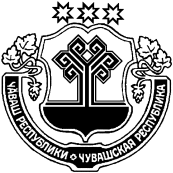 ЧУВАШСКАЯ РЕСПУБЛИКА
МАРИИНСКО-ПОСАДСКИЙ РАЙОНАДМИНИСТРАЦИЯСУТЧЕВСКОГО СЕЛЬСКОГОПОСЕЛЕНИЯПОСТАНОВЛЕНИЕ12.08.2021 № 50деревня Сутчево